……………………………….………………………………. LİSESİ COĞRAFYA 12.SINIF DERS PLANIBÖLÜM IBÖLÜM IBÖLÜM IBÖLÜM IDersin AdıCoğrafyaTarih9-13/01/2023Sınıf12Süre4 ders saatiÖğrenme alanı12.2. BEŞERÎ SİSTEMLER12.2. BEŞERÎ SİSTEMLER12.2. BEŞERÎ SİSTEMLERKonuTARİHİ TİCARET YOLLARITARİHİ TİCARET YOLLARITARİHİ TİCARET YOLLARI  BÖLÜM IIKazanım ve açıklamalar12.2.12. Tarihî ticaret yollarını Türkiye'nin konumu açısından değerlendirir.12.2.12. Tarihî ticaret yollarını Türkiye'nin konumu açısından değerlendirir.12.2.12. Tarihî ticaret yollarını Türkiye'nin konumu açısından değerlendirir.Coğrafi Beceriler ve Değerler Harita becerisiHarita becerisiHarita becerisiYöntem ve TekniklerDüz anlatım, soru-cevap, problem çözme, örnek olay, beyin fırtınası, kavram haritasıDüz anlatım, soru-cevap, problem çözme, örnek olay, beyin fırtınası, kavram haritasıDüz anlatım, soru-cevap, problem çözme, örnek olay, beyin fırtınası, kavram haritasıKullanılan Araç-GereçlerDers kitabı, harita, yazı tahtası, etkileşimli tahta, slayt, internet, fotoğraf, video, belgeselDers kitabı, harita, yazı tahtası, etkileşimli tahta, slayt, internet, fotoğraf, video, belgeselDers kitabı, harita, yazı tahtası, etkileşimli tahta, slayt, internet, fotoğraf, video, belgeselBÖLÜM III                                                           BÖLÜM III                                                           BÖLÜM III                                                           BÖLÜM III                                                           Öğrenme-Öğretme SüreciÖğrenme-Öğretme SüreciÖğrenme-Öğretme SüreciÖğrenme-Öğretme SüreciTARİHİ TİCARET YOLLARIEski çağlarda ticari istikamet doğudan batıya doğruydu. Çin, Hindistan ve diğer Doğu medeniyetlerinde üretilen ürünlerin Avrupalı tüketiciye ulaşması Anadolu’nun kara yolları ve limanları vasıtasıyla mümkündü. Anadolu’nun üç kıta arasında yer alması, önemli boğaz ve denizlere sahip olması bu topraklara hâkim olan Hititlerden Bizanslılara, Selçuklulardan Osmanlı’ya pek çok medeniyetin ekonomik ve siyasi gücü elinde bulundurmasını sağlamıştır. Bu topraklar üzerinden geçen Kral Yolu, İpek Yolu ve Baharat Yolu gibi önemli tarihî yollar Anadolu’ya hükmeden devletleri dönemin siyasi gücü yapmıştır. Osmanlılar ile altın çağını yaşayan tarihî ticaret yolları, imparatorluğun zayıflaması ve Batılı denizcilerin doğuya ulaşan alternatif güzergâhlar bulması ile önemini yitirmiştir.Anadolu Yarımadası’nda kurulan her medeniyet, var olan eski ticari güzergâhları geliştirmiş ve büyük bir yol şebekesi inşa etmiştir. Özellikle Selçuklular Dönemi’nde inşa edilen kervansaraylar, Anadolu’yu kıtalar arası bir transit ticaret merkezine dönüştürmüştür. Kervansaraylar, ticaretin yoğun olarak yapıldığı yerlerde tüccarların barınma ihtiyacını karşılayan misafirhanelerdir. Bunlar, aynı zamanda halk için birer kültür ve sosyal yardımlaşma sahası olarak da kullanılmıştır.Günümüzde de önemli bir ulaşım potansiyeline sahip Anadolu toprakları, çağın vazgeçilmez enerji kaynakları olan petrol ve doğal gaz boru hatlarının geçiş sahasıdır. Ülkemiz geçmişte olduğu gibi günümüzde ve gelecekte de jeopolitik konumu gereği ticaretin kavşak noktası olmaya devam edecektir.İpek YoluGeçmişten günümüze Doğu ve Batı arasında ticari ve kültürel bir bağ kurmuş olan İpek Yolu, geçtiği güzergâhlarda pek çok medeniyetin gelişimine katkı sağlamıştır. İpek Yolu ismi, son asırlarda verilmiş olmasına rağmen tarihi çok eskiye dayanır. Çin’den başlayarak Anadolu ve Akdeniz’e, oradan da Avrupa’ya bağlanan bu ticaret yolu ipek dokumacılığının dünyaya açılan kapısı olmuştur. Anadolu toprakları, coğrafi konumu itibariyle doğu ile batı arasındaki bağlantıyı sağlayan bir köprü niteliğindedir. Bu yüzden Anadolu, İpek Yolu’nun ticari güzergâhında kilit bir noktadadır.Tek bir rotadan oluşmamakla birlikte yaklaşık 7.000 kilometrelik bu tarihî yol, Çin’in eski başkentlerinden biri olan Xian kentinden başlar, Özbekistan’ın Kaşgar kentine gelerek burada ikiye ayrılırdı. İlk yol Afganistan’dan Hazar Gölü’ne, ikinci yol ise İran üzerinden Anadolu’ya ulaşırdı. İpek, porselen, kâğıt, baharat ve değerli eşyalar Anadolu üzerinden kara ve deniz yolu ile Avrupa’ya aktarılırdı. Bu durum Anadolu’yu çok önemli bir ticari merkez hâline getirmiştir. Vasco da Gama’nın (Vaskö dö Gama) Ümit Burnu’nu bularak Hindistan’a ulaşması, bu yolun zaman içerisinde önemini yitirmesine sebep olmuştur.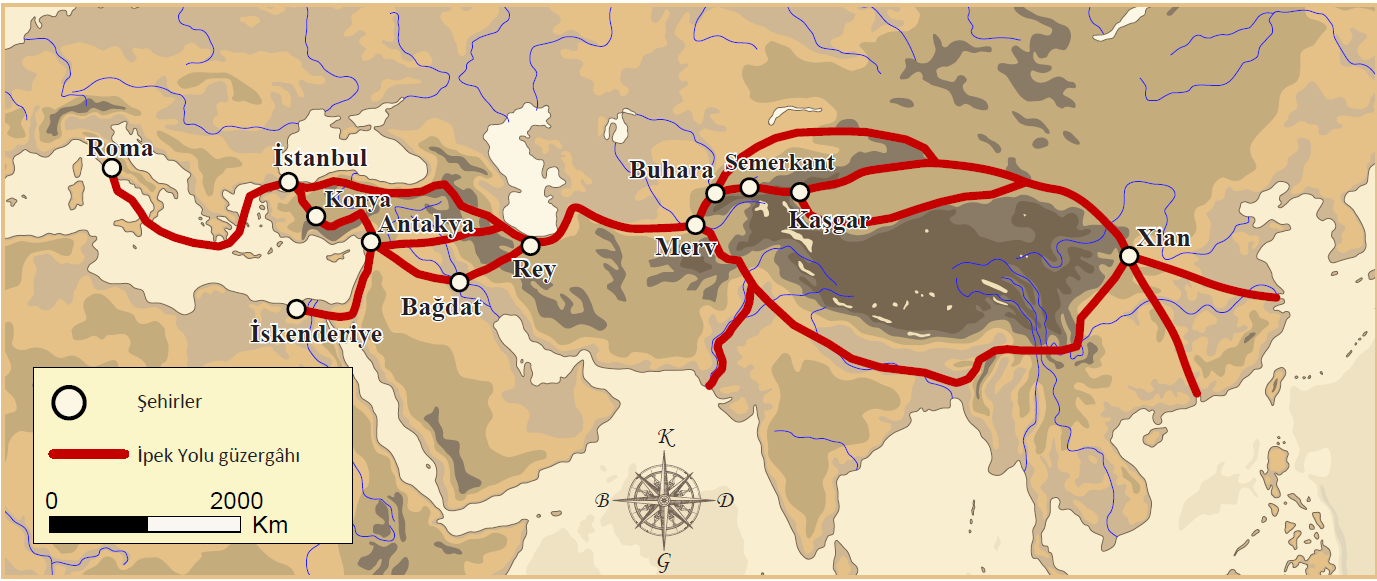 Baharat YoluBatı ve Doğu arasında ticari ve kültürel bağlantıyı sağlayan bir diğer tarihî yol da Baharat Yolu’ydu. Baharat Yolu’nun başlangıç noktası Hindistan’dı. Hindistan’dan ve Sri Lanka’dan Kızıldeniz’deki Akabe Körfezi’ne, Yemen kıyılarına ve Basra Körfezi’ne taşınan mallar Fenike, Filistin, İskenderiye ve Karadeniz’den deniz yoluyla Avrupa’ya ulaştırılıyordu. Baharat Yolu’nun bu güzergâhı, Anadolu’yu çevreleyen Akdeniz, Ege ve Karadeniz’den geçiyordu. Baharat aslında Batı’ya İpek Yolu vasıtası ile de taşınıyordu ve Anadolu, Baharat Yolu için önemli bir güzergâhtı. Fakat İpek Yolu üzerinden daha çok ipek ticareti yapılırdı. Geçmişte doğunun zencefil, zerdeçal ve tarçın gibi baharatları, Baharat Yolu ile Avrupa’ya ulaşıyordu.TARİHİ TİCARET YOLLARIEski çağlarda ticari istikamet doğudan batıya doğruydu. Çin, Hindistan ve diğer Doğu medeniyetlerinde üretilen ürünlerin Avrupalı tüketiciye ulaşması Anadolu’nun kara yolları ve limanları vasıtasıyla mümkündü. Anadolu’nun üç kıta arasında yer alması, önemli boğaz ve denizlere sahip olması bu topraklara hâkim olan Hititlerden Bizanslılara, Selçuklulardan Osmanlı’ya pek çok medeniyetin ekonomik ve siyasi gücü elinde bulundurmasını sağlamıştır. Bu topraklar üzerinden geçen Kral Yolu, İpek Yolu ve Baharat Yolu gibi önemli tarihî yollar Anadolu’ya hükmeden devletleri dönemin siyasi gücü yapmıştır. Osmanlılar ile altın çağını yaşayan tarihî ticaret yolları, imparatorluğun zayıflaması ve Batılı denizcilerin doğuya ulaşan alternatif güzergâhlar bulması ile önemini yitirmiştir.Anadolu Yarımadası’nda kurulan her medeniyet, var olan eski ticari güzergâhları geliştirmiş ve büyük bir yol şebekesi inşa etmiştir. Özellikle Selçuklular Dönemi’nde inşa edilen kervansaraylar, Anadolu’yu kıtalar arası bir transit ticaret merkezine dönüştürmüştür. Kervansaraylar, ticaretin yoğun olarak yapıldığı yerlerde tüccarların barınma ihtiyacını karşılayan misafirhanelerdir. Bunlar, aynı zamanda halk için birer kültür ve sosyal yardımlaşma sahası olarak da kullanılmıştır.Günümüzde de önemli bir ulaşım potansiyeline sahip Anadolu toprakları, çağın vazgeçilmez enerji kaynakları olan petrol ve doğal gaz boru hatlarının geçiş sahasıdır. Ülkemiz geçmişte olduğu gibi günümüzde ve gelecekte de jeopolitik konumu gereği ticaretin kavşak noktası olmaya devam edecektir.İpek YoluGeçmişten günümüze Doğu ve Batı arasında ticari ve kültürel bir bağ kurmuş olan İpek Yolu, geçtiği güzergâhlarda pek çok medeniyetin gelişimine katkı sağlamıştır. İpek Yolu ismi, son asırlarda verilmiş olmasına rağmen tarihi çok eskiye dayanır. Çin’den başlayarak Anadolu ve Akdeniz’e, oradan da Avrupa’ya bağlanan bu ticaret yolu ipek dokumacılığının dünyaya açılan kapısı olmuştur. Anadolu toprakları, coğrafi konumu itibariyle doğu ile batı arasındaki bağlantıyı sağlayan bir köprü niteliğindedir. Bu yüzden Anadolu, İpek Yolu’nun ticari güzergâhında kilit bir noktadadır.Tek bir rotadan oluşmamakla birlikte yaklaşık 7.000 kilometrelik bu tarihî yol, Çin’in eski başkentlerinden biri olan Xian kentinden başlar, Özbekistan’ın Kaşgar kentine gelerek burada ikiye ayrılırdı. İlk yol Afganistan’dan Hazar Gölü’ne, ikinci yol ise İran üzerinden Anadolu’ya ulaşırdı. İpek, porselen, kâğıt, baharat ve değerli eşyalar Anadolu üzerinden kara ve deniz yolu ile Avrupa’ya aktarılırdı. Bu durum Anadolu’yu çok önemli bir ticari merkez hâline getirmiştir. Vasco da Gama’nın (Vaskö dö Gama) Ümit Burnu’nu bularak Hindistan’a ulaşması, bu yolun zaman içerisinde önemini yitirmesine sebep olmuştur.Baharat YoluBatı ve Doğu arasında ticari ve kültürel bağlantıyı sağlayan bir diğer tarihî yol da Baharat Yolu’ydu. Baharat Yolu’nun başlangıç noktası Hindistan’dı. Hindistan’dan ve Sri Lanka’dan Kızıldeniz’deki Akabe Körfezi’ne, Yemen kıyılarına ve Basra Körfezi’ne taşınan mallar Fenike, Filistin, İskenderiye ve Karadeniz’den deniz yoluyla Avrupa’ya ulaştırılıyordu. Baharat Yolu’nun bu güzergâhı, Anadolu’yu çevreleyen Akdeniz, Ege ve Karadeniz’den geçiyordu. Baharat aslında Batı’ya İpek Yolu vasıtası ile de taşınıyordu ve Anadolu, Baharat Yolu için önemli bir güzergâhtı. Fakat İpek Yolu üzerinden daha çok ipek ticareti yapılırdı. Geçmişte doğunun zencefil, zerdeçal ve tarçın gibi baharatları, Baharat Yolu ile Avrupa’ya ulaşıyordu.TARİHİ TİCARET YOLLARIEski çağlarda ticari istikamet doğudan batıya doğruydu. Çin, Hindistan ve diğer Doğu medeniyetlerinde üretilen ürünlerin Avrupalı tüketiciye ulaşması Anadolu’nun kara yolları ve limanları vasıtasıyla mümkündü. Anadolu’nun üç kıta arasında yer alması, önemli boğaz ve denizlere sahip olması bu topraklara hâkim olan Hititlerden Bizanslılara, Selçuklulardan Osmanlı’ya pek çok medeniyetin ekonomik ve siyasi gücü elinde bulundurmasını sağlamıştır. Bu topraklar üzerinden geçen Kral Yolu, İpek Yolu ve Baharat Yolu gibi önemli tarihî yollar Anadolu’ya hükmeden devletleri dönemin siyasi gücü yapmıştır. Osmanlılar ile altın çağını yaşayan tarihî ticaret yolları, imparatorluğun zayıflaması ve Batılı denizcilerin doğuya ulaşan alternatif güzergâhlar bulması ile önemini yitirmiştir.Anadolu Yarımadası’nda kurulan her medeniyet, var olan eski ticari güzergâhları geliştirmiş ve büyük bir yol şebekesi inşa etmiştir. Özellikle Selçuklular Dönemi’nde inşa edilen kervansaraylar, Anadolu’yu kıtalar arası bir transit ticaret merkezine dönüştürmüştür. Kervansaraylar, ticaretin yoğun olarak yapıldığı yerlerde tüccarların barınma ihtiyacını karşılayan misafirhanelerdir. Bunlar, aynı zamanda halk için birer kültür ve sosyal yardımlaşma sahası olarak da kullanılmıştır.Günümüzde de önemli bir ulaşım potansiyeline sahip Anadolu toprakları, çağın vazgeçilmez enerji kaynakları olan petrol ve doğal gaz boru hatlarının geçiş sahasıdır. Ülkemiz geçmişte olduğu gibi günümüzde ve gelecekte de jeopolitik konumu gereği ticaretin kavşak noktası olmaya devam edecektir.İpek YoluGeçmişten günümüze Doğu ve Batı arasında ticari ve kültürel bir bağ kurmuş olan İpek Yolu, geçtiği güzergâhlarda pek çok medeniyetin gelişimine katkı sağlamıştır. İpek Yolu ismi, son asırlarda verilmiş olmasına rağmen tarihi çok eskiye dayanır. Çin’den başlayarak Anadolu ve Akdeniz’e, oradan da Avrupa’ya bağlanan bu ticaret yolu ipek dokumacılığının dünyaya açılan kapısı olmuştur. Anadolu toprakları, coğrafi konumu itibariyle doğu ile batı arasındaki bağlantıyı sağlayan bir köprü niteliğindedir. Bu yüzden Anadolu, İpek Yolu’nun ticari güzergâhında kilit bir noktadadır.Tek bir rotadan oluşmamakla birlikte yaklaşık 7.000 kilometrelik bu tarihî yol, Çin’in eski başkentlerinden biri olan Xian kentinden başlar, Özbekistan’ın Kaşgar kentine gelerek burada ikiye ayrılırdı. İlk yol Afganistan’dan Hazar Gölü’ne, ikinci yol ise İran üzerinden Anadolu’ya ulaşırdı. İpek, porselen, kâğıt, baharat ve değerli eşyalar Anadolu üzerinden kara ve deniz yolu ile Avrupa’ya aktarılırdı. Bu durum Anadolu’yu çok önemli bir ticari merkez hâline getirmiştir. Vasco da Gama’nın (Vaskö dö Gama) Ümit Burnu’nu bularak Hindistan’a ulaşması, bu yolun zaman içerisinde önemini yitirmesine sebep olmuştur.Baharat YoluBatı ve Doğu arasında ticari ve kültürel bağlantıyı sağlayan bir diğer tarihî yol da Baharat Yolu’ydu. Baharat Yolu’nun başlangıç noktası Hindistan’dı. Hindistan’dan ve Sri Lanka’dan Kızıldeniz’deki Akabe Körfezi’ne, Yemen kıyılarına ve Basra Körfezi’ne taşınan mallar Fenike, Filistin, İskenderiye ve Karadeniz’den deniz yoluyla Avrupa’ya ulaştırılıyordu. Baharat Yolu’nun bu güzergâhı, Anadolu’yu çevreleyen Akdeniz, Ege ve Karadeniz’den geçiyordu. Baharat aslında Batı’ya İpek Yolu vasıtası ile de taşınıyordu ve Anadolu, Baharat Yolu için önemli bir güzergâhtı. Fakat İpek Yolu üzerinden daha çok ipek ticareti yapılırdı. Geçmişte doğunun zencefil, zerdeçal ve tarçın gibi baharatları, Baharat Yolu ile Avrupa’ya ulaşıyordu.TARİHİ TİCARET YOLLARIEski çağlarda ticari istikamet doğudan batıya doğruydu. Çin, Hindistan ve diğer Doğu medeniyetlerinde üretilen ürünlerin Avrupalı tüketiciye ulaşması Anadolu’nun kara yolları ve limanları vasıtasıyla mümkündü. Anadolu’nun üç kıta arasında yer alması, önemli boğaz ve denizlere sahip olması bu topraklara hâkim olan Hititlerden Bizanslılara, Selçuklulardan Osmanlı’ya pek çok medeniyetin ekonomik ve siyasi gücü elinde bulundurmasını sağlamıştır. Bu topraklar üzerinden geçen Kral Yolu, İpek Yolu ve Baharat Yolu gibi önemli tarihî yollar Anadolu’ya hükmeden devletleri dönemin siyasi gücü yapmıştır. Osmanlılar ile altın çağını yaşayan tarihî ticaret yolları, imparatorluğun zayıflaması ve Batılı denizcilerin doğuya ulaşan alternatif güzergâhlar bulması ile önemini yitirmiştir.Anadolu Yarımadası’nda kurulan her medeniyet, var olan eski ticari güzergâhları geliştirmiş ve büyük bir yol şebekesi inşa etmiştir. Özellikle Selçuklular Dönemi’nde inşa edilen kervansaraylar, Anadolu’yu kıtalar arası bir transit ticaret merkezine dönüştürmüştür. Kervansaraylar, ticaretin yoğun olarak yapıldığı yerlerde tüccarların barınma ihtiyacını karşılayan misafirhanelerdir. Bunlar, aynı zamanda halk için birer kültür ve sosyal yardımlaşma sahası olarak da kullanılmıştır.Günümüzde de önemli bir ulaşım potansiyeline sahip Anadolu toprakları, çağın vazgeçilmez enerji kaynakları olan petrol ve doğal gaz boru hatlarının geçiş sahasıdır. Ülkemiz geçmişte olduğu gibi günümüzde ve gelecekte de jeopolitik konumu gereği ticaretin kavşak noktası olmaya devam edecektir.İpek YoluGeçmişten günümüze Doğu ve Batı arasında ticari ve kültürel bir bağ kurmuş olan İpek Yolu, geçtiği güzergâhlarda pek çok medeniyetin gelişimine katkı sağlamıştır. İpek Yolu ismi, son asırlarda verilmiş olmasına rağmen tarihi çok eskiye dayanır. Çin’den başlayarak Anadolu ve Akdeniz’e, oradan da Avrupa’ya bağlanan bu ticaret yolu ipek dokumacılığının dünyaya açılan kapısı olmuştur. Anadolu toprakları, coğrafi konumu itibariyle doğu ile batı arasındaki bağlantıyı sağlayan bir köprü niteliğindedir. Bu yüzden Anadolu, İpek Yolu’nun ticari güzergâhında kilit bir noktadadır.Tek bir rotadan oluşmamakla birlikte yaklaşık 7.000 kilometrelik bu tarihî yol, Çin’in eski başkentlerinden biri olan Xian kentinden başlar, Özbekistan’ın Kaşgar kentine gelerek burada ikiye ayrılırdı. İlk yol Afganistan’dan Hazar Gölü’ne, ikinci yol ise İran üzerinden Anadolu’ya ulaşırdı. İpek, porselen, kâğıt, baharat ve değerli eşyalar Anadolu üzerinden kara ve deniz yolu ile Avrupa’ya aktarılırdı. Bu durum Anadolu’yu çok önemli bir ticari merkez hâline getirmiştir. Vasco da Gama’nın (Vaskö dö Gama) Ümit Burnu’nu bularak Hindistan’a ulaşması, bu yolun zaman içerisinde önemini yitirmesine sebep olmuştur.Baharat YoluBatı ve Doğu arasında ticari ve kültürel bağlantıyı sağlayan bir diğer tarihî yol da Baharat Yolu’ydu. Baharat Yolu’nun başlangıç noktası Hindistan’dı. Hindistan’dan ve Sri Lanka’dan Kızıldeniz’deki Akabe Körfezi’ne, Yemen kıyılarına ve Basra Körfezi’ne taşınan mallar Fenike, Filistin, İskenderiye ve Karadeniz’den deniz yoluyla Avrupa’ya ulaştırılıyordu. Baharat Yolu’nun bu güzergâhı, Anadolu’yu çevreleyen Akdeniz, Ege ve Karadeniz’den geçiyordu. Baharat aslında Batı’ya İpek Yolu vasıtası ile de taşınıyordu ve Anadolu, Baharat Yolu için önemli bir güzergâhtı. Fakat İpek Yolu üzerinden daha çok ipek ticareti yapılırdı. Geçmişte doğunun zencefil, zerdeçal ve tarçın gibi baharatları, Baharat Yolu ile Avrupa’ya ulaşıyordu.BÖLÜM IV                                                          BÖLÜM IV                                                          BÖLÜM IV                                                          BÖLÜM IV                                                          Ölçme ve DeğerlendirmeÖlçme ve DeğerlendirmeÖlçme ve DeğerlendirmeÖlçme ve Değerlendirme1. İpek Yolu üzerinde yer alan şehirlerden iki tanesini söyleyiniz.2. Baharat Yolu’nda taşınan baharatlardan iki tanesini söyleyiniz.3. İpek Yolu güzergahı hakkında bilgi veriniz.4. Baharat Yolu güzergahı hakkında bilgi veriniz.Aşağıda tarihi İpek Yolu haritası gösterilmiştir.5) Bu tarihi yolun güzergahı dikkate alındığında;I. AvrupaII. Orta AmerikaIII. Doğu AsyaIV. Avustralyayerlerden hangileri arasında ticaretin gelişmesine katkı sağladığı söylenebilir?A) I ve II		 	B) I ve III	 	C) II ve IIID) II ve IV 		E) III ve IV1. İpek Yolu üzerinde yer alan şehirlerden iki tanesini söyleyiniz.2. Baharat Yolu’nda taşınan baharatlardan iki tanesini söyleyiniz.3. İpek Yolu güzergahı hakkında bilgi veriniz.4. Baharat Yolu güzergahı hakkında bilgi veriniz.Aşağıda tarihi İpek Yolu haritası gösterilmiştir.5) Bu tarihi yolun güzergahı dikkate alındığında;I. AvrupaII. Orta AmerikaIII. Doğu AsyaIV. Avustralyayerlerden hangileri arasında ticaretin gelişmesine katkı sağladığı söylenebilir?A) I ve II		 	B) I ve III	 	C) II ve IIID) II ve IV 		E) III ve IV1. İpek Yolu üzerinde yer alan şehirlerden iki tanesini söyleyiniz.2. Baharat Yolu’nda taşınan baharatlardan iki tanesini söyleyiniz.3. İpek Yolu güzergahı hakkında bilgi veriniz.4. Baharat Yolu güzergahı hakkında bilgi veriniz.Aşağıda tarihi İpek Yolu haritası gösterilmiştir.5) Bu tarihi yolun güzergahı dikkate alındığında;I. AvrupaII. Orta AmerikaIII. Doğu AsyaIV. Avustralyayerlerden hangileri arasında ticaretin gelişmesine katkı sağladığı söylenebilir?A) I ve II		 	B) I ve III	 	C) II ve IIID) II ve IV 		E) III ve IV1. İpek Yolu üzerinde yer alan şehirlerden iki tanesini söyleyiniz.2. Baharat Yolu’nda taşınan baharatlardan iki tanesini söyleyiniz.3. İpek Yolu güzergahı hakkında bilgi veriniz.4. Baharat Yolu güzergahı hakkında bilgi veriniz.Aşağıda tarihi İpek Yolu haritası gösterilmiştir.5) Bu tarihi yolun güzergahı dikkate alındığında;I. AvrupaII. Orta AmerikaIII. Doğu AsyaIV. Avustralyayerlerden hangileri arasında ticaretin gelişmesine katkı sağladığı söylenebilir?A) I ve II		 	B) I ve III	 	C) II ve IIID) II ve IV 		E) III ve IVDersin Diğer Derslerle İlişkisi---------BÖLÜM IVPlanın Uygulanmasına İlişkin AçıklamalarKonu öngörülen ders saatinde işlenmiş olup gerekli değerlendirmeler yapılarak amacına ulaşmıştır. Konu öngörülen ders saatinde işlenmiş olup gerekli değerlendirmeler yapılarak amacına ulaşmıştır. Konu öngörülen ders saatinde işlenmiş olup gerekli değerlendirmeler yapılarak amacına ulaşmıştır. 